Template SAR CMU-QA Curriculum ตัวบ่งชี้ที่ 2-10	ประจำปีการศึกษา 2563	การรายงานผลการดำเนินงานของหลักสูตร................................... พ.ศ. ....................คณะ/วิทยาลัย/บัณฑิตวิทยาลัย/สถาบัน...................................... มหาวิทยาลัยเชียงใหม่ประจำปีการศึกษา 2563 วันที่รายงาน........................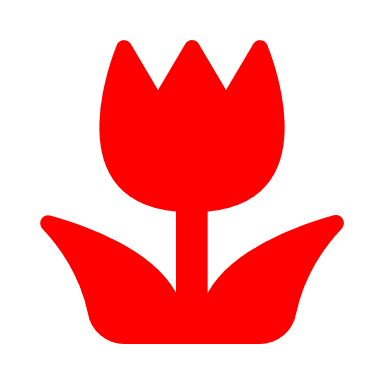 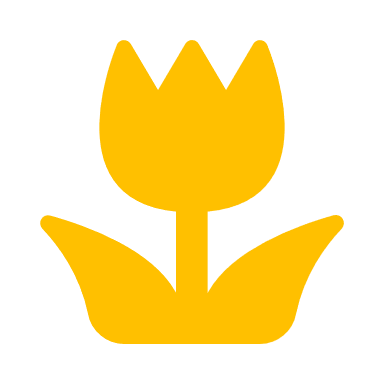 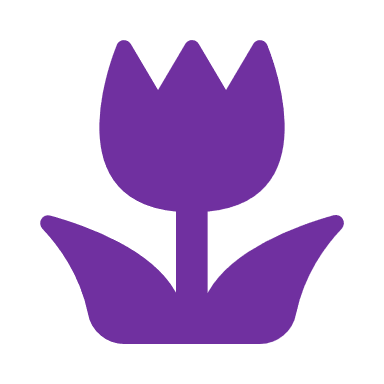 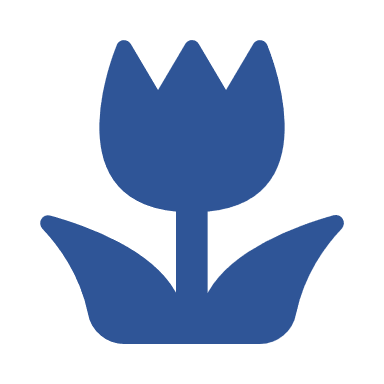 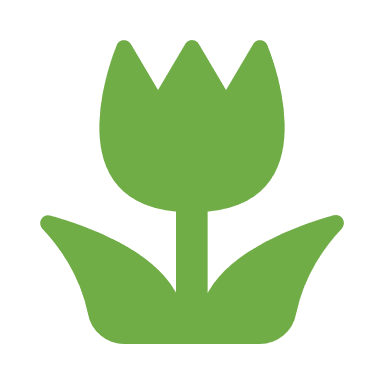 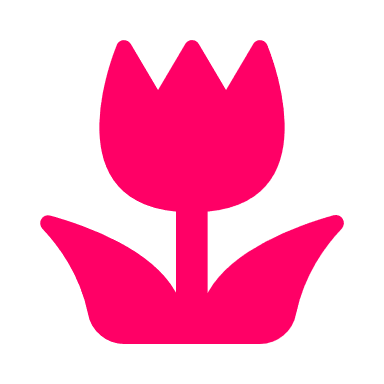 ตัวบ่งชี้ที่ 2 อัตราการรับเข้าศึกษาตามแผนการศึกษาผลการดำเนินงาน (เลือกตารางการรายงานตามระดับปริญญาและแผนการศึกษาของหลักสูตร)ระดับปริญญาตรี 1. ร้อยละของจำนวนรับเข้าศึกษาตามแผนการศึกษาภาคปกติภาคพิเศษระดับบัณฑิตศึกษา1. ร้อยละของจำนวนรับเข้าศึกษาตามแผนการศึกษาแผน กแบบ 1.1แบบ 1.2แบบ 2.1แบบ 2.2แผน ขหมายเหตุ : 	1. จำนวนที่รับเข้าศึกษาจริง หมายถึง จำนวนนักศึกษาที่รายงานตัวเข้าศึกษาในหลักสูตร    	2. ทุกหลักสูตรรายงานร้อยละของจำนวนรับเข้าศึกษาตามแผนการศึกษาที่ระบุใน มคอ. 2      3. กรณีหลักสูตรมีมากกว่าหนึ่งแผนการศึกษา ให้รายงานตามแผนการศึกษาที่ระบุใน มคอ. 2สรุปผลการดำเนินงาน (สามารถศึกษาวิธีการคำนวณได้จากคู่มือการประกันคุณภาพการศึกษาภายใน ระดับหลักสูตร CMU-QA Curriculum หน้า 41)2. ผลการวิเคราะห์ร้อยละของจำนวนรับเข้าศึกษาตามแผนการศึกษา2.1 มีวิธีการ/กระบวนการรับเข้าศึกษาอย่างไร (การกำหนดจำนวนรับ การกำหนดคุณสมบัติของนักศึกษาที่สอดคล้องกับความต้องการของหลักสูตร การประชาสัมพันธ์ การกำหนดเกณฑ์ที่ใช้ในการคัดเลือก และการตัดสินใจรับเข้าศึกษา) .......................................................................................................................................................................................................................................................................................................................................................................................................................................................................................... ..............................................................................................................................................................2.2 กรณีมีแนวโน้มลดลงหรือไม่คงที่ : ปัจจัย/สาเหตุที่จำนวนรับเข้าศึกษาไม่เป็นไปตามแผน  การศึกษาคืออะไร กรณีมีแนวโน้มเพิ่มขึ้นอย่างต่อเนื่อง : ปัจจัยแห่งความสำเร็จที่ส่งผลให้จำนวนรับเข้าศึกษาเป็นไปตามแผนการศึกษาคืออะไร.......................................................................................................................................................................................................................................................................................................................................................................................................................................................................................... ..............................................................................................................................................................2.3 มีวิธีการพัฒนา/ปรับปรุงกระบวนการรับเข้าศึกษาอย่างไรที่ส่งผลให้หลักสูตรสามารถรับนักศึกษาได้ตามจำนวนที่กำหนด และมีคุณสมบัติตรงตามต้องการของหลักสูตร.......................................................................................................................................................................................................................................................................................................................................................................................................................................................................................... ..............................................................................................................................................................ตัวบ่งชี้ที่ 3 อัตราการคงอยู่ของนักศึกษาผลการดำเนินงาน (เลือกตารางการรายงานแผนการศึกษาของหลักสูตร)การคงอยู่ของนักศึกษา (หลักสูตร 1 ปี)การคงอยู่ของนักศึกษา (หลักสูตร 2 ปี)การคงอยู่ของนักศึกษา (หลักสูตร 3 ปี)การคงอยู่ของนักศึกษา (หลักสูตร 4 ปี)การคงอยู่ของนักศึกษา (หลักสูตร 5 ปี)การคงอยู่ของนักศึกษา (หลักสูตร 6 ปี)หมายเหตุ :   	1. จำนวนที่รับเข้าศึกษาจริง หมายถึง จำนวนนักศึกษาที่รายงานตัวเข้าศึกษาในหลักสูตร               		2. จำนวนที่รับเข้าศึกษา ไม่นับรวมนักศึกษาที่โอนย้ายมาจากหลักสูตรอื่น	3. จำนวนที่ลาออกและพ้นสภาพ ยกเว้น การเสียชีวิต การย้ายสถานที่ทำงานของนักศึกษาในระดับบัณฑิตศึกษา4. กรณีหลักสูตรมีมากกว่าหนึ่งแผนการศึกษาให้รายงานตามแผนการศึกษาที่ระบุใน มคอ. 2สรุปผลการดำเนินงาน (สามารถศึกษาวิธีการคำนวณได้จากคู่มือการประกันคุณภาพการศึกษาภายใน ระดับหลักสูตร CMU-QA Curriculum หน้า 46)หมายเหตุ : นำข้อมูลอัตราการคงอยู่ที่มีเครื่องหมาย (*1) (*2) (*3) (*4) มากรอกให้ตรงตามปีการศึกษาที่กำหนด2. การวิเคราะห์ร้อยละการคงอยู่ของนักศึกษา2.1 มีวิธีการ/กระบวนการสนับสนุนนักศึกษาอย่างไร (การเตรียมความพร้อมก่อนเข้าศึกษา การให้คำแนะนำปรึกษา และการส่งเสริมด้านการเรียน) .......................................................................................................................................................................................................................................................................................................................................................................................................................................................................................... ..............................................................................................................................................................2.2 กรณีมีแนวโน้มลดลงหรือไม่คงที่ : ปัจจัย/สาเหตุที่ร้อยละการคงอยู่ของนักศึกษามีแนวโน้มลดลงหรือไม่คงที่คืออะไรกรณีมีแนวโน้มเพิ่มขึ้นอย่างต่อเนื่อง : ปัจจัยแห่งความสำเร็จที่ส่งผลให้ร้อยละการคงอยู่ของนักศึกษามีแนวโน้มเพิ่มขึ้นคืออะไร.......................................................................................................................................................................................................................................................................................................................................................................................................................................................................................... ..............................................................................................................................................................2.3 มีวิธีการอย่างไรที่จะช่วยให้การคงอยู่ของนักศึกษาดีขึ้น อาทิ การพัฒนาความรู้พื้นฐาน การเตรียมความพร้อมทางการเรียน การสร้างความเข้าใจเกี่ยวกับหลักสูตร การวางระบบการดูแลให้คำปรึกษาจากอาจารย์ที่ปรึกษา การสนับสนุนทุนการศึกษาหรือทุนวิจัย .......................................................................................................................................................................................................................................................................................................................................................................................................................................................................................... ..............................................................................................................................................................ตัวบ่งชี้ที่ 4 อัตราการสำเร็จการศึกษาตามหลักสูตรผลการดำเนินงาน (เลือกตารางการรายงานแผนการศึกษาของหลักสูตร)การสำเร็จการศึกษา (หลักสูตร 1 ปี)การสำเร็จการศึกษา (หลักสูตร 2 ปี)การสำเร็จการศึกษา (หลักสูตร 3 ปี)การสำเร็จการศึกษา (หลักสูตร 4 ปี)การสำเร็จการศึกษา (หลักสูตร 5 ปี)การสำเร็จการศึกษา (หลักสูตร 6 ปี)หมายเหตุ :   1. จำนวนที่รับเข้าศึกษาจริง หมายถึง จำนวนนักศึกษาที่รายงานตัวเข้าศึกษาในหลักสูตร 2. กรณีหลักสูตรมีมากกว่าหนึ่งแผนการศึกษา ให้รายงานจำนวนสำเร็จการศึกษาตามแผนการศึกษาที่ระบุใน มคอ. 23. รายงานข้อมูลการสำเร็จการศึกษาทั้งหมด ในแต่ละรุ่นปีการศึกษา ทั้งผู้ที่สำเร็จการศึกษาตาม  แผนการศึกษาและไม่เป็นไปตามแผน4. การคำนวณอัตราการสำเร็จการศึกษา คำนวณจากตัวเลขจำนวนผู้สำเร็จการศึกษา (2) ในช่องที่มีเครื่องหมาย *สรุปผลการดำเนินงาน (สามารถศึกษาวิธีการคำนวณได้จากคู่มือการประกันคุณภาพการศึกษาภายใน ระดับหลักสูตร CMU-QA Curriculum หน้า 50)การวิเคราะห์ร้อยละการสำเร็จการศึกษาตามหลักสูตร2.1 กรณีมีแนวโน้มลดลงหรือไม่คงที่ : ปัจจัย/สาเหตุที่ร้อยละการสำเร็จการศึกษาตามหลักสูตรมีแนวโน้มลดลงหรือไม่คงที่คืออะไรกรณีมีแนวโน้มเพิ่มขึ้นอย่างต่อเนื่อง : ปัจจัยแห่งความสำเร็จที่ส่งผลให้ร้อยละการสำเร็จการศึกษาตามหลักสูตรมีแนวโน้มเพิ่มขึ้นคืออะไร............................................................................................................................................................................................................................................................................................................ ...................................................................................................................................................... ......................................................................................................................................................2.2 ค่าเฉลี่ยระยะเวลาการสำเร็จการศึกษาของนักศึกษาในหลักสูตรในแต่ละปีเป็นเท่าไหร่ ผลลัพธ์ที่ได้หลักสูตรพึงพอใจหรือไม่อย่างไร (สามารถศึกษาวิธีการคำนวณได้จากคู่มือการประกันคุณภาพการศึกษาภายใน ระดับหลักสูตร CMU-QA Curriculum หน้า 51)	หมายเหตุ :   1. ค่าเฉลี่ยระยะเวลาการสำเร็จการศึกษาคิดจากนักศึกษาทุกรหัสที่สำเร็จการศึกษาในปีการศึกษานั้น ๆ 	2. กรณีระยะเวลาการศึกษามีเศษวัน ขอให้ตัดทิ้งไม่นำมาคำนวณ	2.3 มีวิธีการส่งเสริมหรือสนับสนุน การติดตามความก้าวหน้า เพื่อให้นักศึกษาสำเร็จการศึกษาตามหลักสูตร หรือใช้ระยะเวลาการศึกษาที่น้อยลงอย่างไร.................................................................................................................................................................................................................................................................................................................................................................................................................................................................. ......................................................................................................................................................ตัวบ่งชี้ที่ 5 คะแนนเฉลี่ยของผลการประเมินกระบวนวิชาในหลักสูตรผลการดำเนินงานค่าเฉลี่ยผลการประเมินกระบวนวิชาในหลักสูตรการวิเคราะห์ค่าเฉลี่ยผลการประเมินกระบวนวิชาในหลักสูตร2.1 กรณีมีแนวโน้มลดลงหรือไม่คงที่ : ปัจจัย/สาเหตุที่ส่งผลให้ค่าเฉลี่ยผลการประเมินมีแนวโน้มลดลงหรือไม่คงที่คืออะไรกรณีมีแนวโน้มเพิ่มขึ้นอย่างต่อเนื่อง : ปัจจัยแห่งความสำเร็จที่ส่งผลให้ค่าเฉลี่ยผลการประเมินมีแนวโน้มเพิ่มขึ้นคืออะไร........................................................................................................................................................................................................................................................................................................................................................................................................................................................................................................................................................................................................................2.2 มีวิธีการในการปรับปรุงการจัดการเรียนการสอนในหลักสูตรให้ดีขึ้นอย่างไร........................................................................................................................................................................................................................................................................................................................................................................................................................................................................................................................................................................................................................ตัวบ่งชี้ที่ 6 ความพึงพอใจของนักศึกษาต่อสิ่งสนับสนุนการเรียนรู้ผลการดำเนินงาน1. สิ่งสนับสนุนการเรียนรู้ที่สำคัญและจำเป็นสำหรับหลักสูตรคืออะไร........................................................................................................................................................................................................................................................................................................................................................................................................................................................................................................................................................................................................................2. มีระบบในการจัดหา ประเมิน และดูแลรักษาสิ่งสนับสนุนการเรียนรู้ให้มีความเพียงพอ ทันสมัย  และพร้อมใช้งานอย่างไร........................................................................................................................................................................................................................................................................................................................................................................................................................................................................................................................................................................................................................ค่าเฉลี่ยความพึงพอใจของนักศึกษาต่อสิ่งสนับสนุนการเรียนรู้สำคัญและจำเป็นสำหรับหลักสูตร (ตามที่กำหนดในข้อ 1) ปีการศึกษา 2563ค่าเฉลี่ยความพึงพอใจของนักศึกษาต่อสิ่งสนับสนุนการเรียนรู้สำคัญและจำเป็นสำหรับหลักสูตร5. การวิเคราะห์ค่าเฉลี่ยความพึงพอใจของนักศึกษาต่อสิ่งสนับสนุนการเรียนรู้ 5.1 กรณีมีแนวโน้มลดลงหรือไม่คงที่ : ปัจจัย/สาเหตุที่ส่งผลให้ค่าเฉลี่ยความพึงพอใจของนักศึกษาต่อสิ่งสนับสนุนการเรียนรู้มีแนวโน้มลดลงหรือไม่คงที่คืออะไรกรณีมีแนวโน้มเพิ่มขึ้นอย่างต่อเนื่อง : ปัจจัยแห่งความสำเร็จที่ส่งผลให้ค่าเฉลี่ยความพึงพอใจของนักศึกษาต่อสิ่งสนับสนุนการเรียนรู้มีแนวโน้มเพิ่มขึ้นคืออะไร.................................................................................................................................................................................................................................................................................................................................................................................................................................................................. ......................................................................................................................................................5.2 มีระบบในการนำผลการประเมินความพึงพอใจของนักศึกษาต่อสิ่งสนับสนุนการเรียนรู้ไปปรับปรุงหรือพัฒนาให้ดีขึ้นอย่างไร.................................................................................................................................................................................................................................................................................................................................................................................................................................................................. ......................................................................................................................................................ตัวบ่งชี้ที่ 7 การบรรลุผลลัพธ์การเรียนรู้ (Learning Outcomes)ผลการดำเนินงาน1. ความสอดคล้องระหว่าง วัตถุประสงค์ของหลักสูตร Learning Outcomes ของหลักสูตร (PLOs) Learning Outcomes ตามกรอบ TQF 5 ด้าน และมาตรฐานการอุดมศึกษาด้านผลลัพธ์ผู้เรียน 3 ด้านผลการประเมิน Learning Outcomesตัวบ่งชี้ที่ 8 การทวนสอบผลสัมฤทธิ์การเรียนรู้ ผลการดำเนินงานจำนวนกระบวนวิชาที่เปิดสอนและทวนสอบผลสัมฤทธิ์ผลการทวนสอบผลสัมฤทธิ์ 3. หลักสูตรมีแนวทางจะพัฒนาหรือปรับปรุงเพื่อการบรรลุผลลัพธ์การเรียนรู้ได้ดีขึ้นอย่างไร .................................................................................................................................................................................................................................................................................................................................................................................................................................................................. ......................................................................................................................................................ตัวบ่งชี้ที่ 9 คุณภาพบัณฑิตด้านคุณธรรม คุณภาพ และทักษะการเป็นพลเมืองโลกผลการดำเนินงานผลการประเมินบัณฑิตจากนายจ้าง ผู้ประกอบการ และผู้ใช้บัณฑิต ตามกรอบมาตรฐานคุณวุฒิ (TQF)ผลการประเมินบัณฑิตจากนายจ้าง ผู้ประกอบการ และผู้ใช้บัณฑิต ตามผลลัพธ์การเรียนรู้ที่หลักสูตรกำหนด (PLOs) (ถ้ามี)หมายเหตุ :ในกรณีที่ได้รับการประเมินจากผู้ใช้บัณฑิตน้อยกว่าร้อยละ 20 ของจำนวนบัณฑิตที่สำเร็จการศึกษา ให้รายงานค่าเฉลี่ยผลการประเมินที่สำรวจได้จริง หากหลักสูตรดำเนินการสำรวจความพึงพอใจของนายจ้าง ผู้ประกอบการ และผู้ใช้บัณฑิตตาม PLO ที่หลักสูตรกำหนด สามารถรายงานข้อมูลเพิ่มเติมได้การวิเคราะห์ค่าเฉลี่ยผลการประเมินบัณฑิตจากนายจ้าง ผู้ประกอบการ และผู้ใช้บัณฑิต3.1 กรณีมีแนวโน้มลดลงหรือไม่คงที่ : ปัจจัย/สาเหตุที่ส่งผลให้ค่าเฉลี่ยผลการประเมินมีแนวโน้มลดลงหรือไม่คงที่คืออะไรกรณีมีแนวโน้มเพิ่มขึ้นอย่างต่อเนื่อง : ปัจจัยแห่งความสำเร็จที่ส่งผลให้ค่าเฉลี่ยผลการประเมินมีแนวโน้มเพิ่มขึ้นคืออะไร.................................................................................................................................................................................................................................................................................................................................................................................................................................................................. ......................................................................................................................................................3.2 มีระบบในการนำผลการประเมินบัณฑิตจากนายจ้าง ผู้ประกอบการ และผู้ใช้บัณฑิตไปปรับปรุงหรือพัฒนาคุณภาพบัณฑิตให้ดีขึ้นอย่างไร.................................................................................................................................................................................................................................................................................................................................................................................................................................................................. ......................................................................................................................................................ผลการพัฒนาตามข้อคิดเห็นและข้อเสนอแนะของนายจ้าง ผู้ประกอบการ ผู้ใช้บัณฑิต (ใช้ข้อคิดเห็น ข้อเสนอแนะจากการรายงานการวิจัย เรื่อง ความพึงพอใจนายจ้าง ผู้ประกอบการ ผู้บังคับบัญชาบัณฑิต ประจำปีการศึกษา 2562)ตัวบ่งชี้ที่ 10 (ปริญญาตรี) ร้อยละของบัณฑิตปริญญาตรีที่ได้งานทำหรือประกอบอาชีพอิสระผลการดำเนินงาน (สามารถศึกษาวิธีการคำนวณได้จากคู่มือการประกันคุณภาพการศึกษาภายใน ระดับหลักสูตร CMU-QA Curriculum หน้า 63)การได้งานทำหรือประกอบอาชีพอิสระการวิเคราะห์ร้อยละการได้งานทำหรือประกอบอาชีพอิสระ2.1 กรณีมีแนวโน้มลดลงหรือไม่คงที่ : ปัจจัย/สาเหตุที่ส่งผลให้ร้อยละการได้งานทำหรือประกอบอาชีพอิสระมีแนวโน้มลดลงหรือไม่คงที่คืออะไรกรณีมีแนวโน้มเพิ่มขึ้นอย่างต่อเนื่อง : ปัจจัยแห่งความสำเร็จที่ส่งผลให้ร้อยละการได้งานทำหรือประกอบอาชีพอิสระมีแนวโน้มเพิ่มขึ้นคืออะไร........................................................................................................................................................................................................................................................................................................................................................................................................................................................................................................................................................................................................................2.2 มีวิธีการในการพัฒนาศักยภาพให้แก่บัณฑิตเพื่อให้มีงานทำหรือประกอบอาชีพในสัดส่วนที่สูงขึ้นอย่างไร........................................................................................................................................................................................................................................................................................................................................................................................................................................................................................................................................................................................................................ผลการพัฒนาตามข้อคิดเห็นและข้อเสนอแนะของบัณฑิต (ใช้ข้อคิดเห็น ข้อเสนอแนะจากรายงานการวิจัยภาวะการมีงานทำของบัณฑิต ประจำปี 2563)3.1 ด้านกิจกรรมพัฒนานักศึกษา3.2 ด้านการจัดการเรียนการสอน3.3 ด้านหลักสูตรตัวบ่งชี้ที่ 10 (ปริญญาโท) ผลงานของนักศึกษาและผู้สำเร็จการศึกษาในระดับปริญญาโทที่ได้รับการตีพิมพ์เผยแพร่ผลการดำเนินงาน (สามารถศึกษาวิธีการคำนวณได้จากคู่มือการประกันคุณภาพการศึกษาภายใน ระดับหลักสูตร CMU-QA Curriculum หน้า 66)ชื่อและรหัสของผู้สำเร็จการศึกษา (ปีการศึกษา 2563)........................................................................................................................................................................................................................................................................................................................................................................................................................................................................................................................................................................................................................ ผลงานของนักศึกษาและผู้สำเร็จการศึกษาในระดับปริญญาโทที่ได้รับการตีพิมพ์เผยแพร่ (สำหรับการรายงานผลงานทางวิชาการ) ผลงานของนักศึกษาและผู้สำเร็จการศึกษาในระดับปริญญาโทที่ได้รับการตีพิมพ์เผยแพร่ (สำหรับการรายงานผลงานสร้างสรรค์) การวิเคราะห์ร้อยละของผลรวมถ่วงน้ำหนักของผลงานที่ตีพิมพ์เผยแพร่4.1 กรณีมีแนวโน้มลดลงหรือไม่คงที่ : ปัจจัย/สาเหตุที่ส่งผลให้ร้อยละของผลรวมถ่วงน้ำหนักของผลงานที่ตีพิมพ์เผยแพร่มีแนวโน้มลดลงหรือไม่คงที่คืออะไรกรณีมีแนวโน้มเพิ่มขึ้นอย่างต่อเนื่อง : ปัจจัยแห่งความสำเร็จที่ส่งผลให้ร้อยละของผลรวมถ่วงน้ำหนักของผลงานที่ตีพิมพ์เผยแพร่มีแนวโน้มเพิ่มขึ้นคืออะไร........................................................................................................................................................................................................................................................................................................................................................................................................................................................................................................................................................................................................................4.2 มีวิธีการในการพัฒนาคุณภาพผลงานของนักศึกษาเพื่อให้ตีพิมพ์เผยแพร่ในค่าน้ำหนักที่สูงขึ้นอย่างไร........................................................................................................................................................................................................................................................................................................................................................................................................................................................................................................................................................................................................................ตัวบ่งชี้ที่ 10 (ปริญญาเอก) ผลงานของนักศึกษาและผู้สำเร็จการศึกษาในระดับปริญญาเอกที่ได้รับ   การตีพิมพ์เผยแพร่ผลการดำเนินงาน (สามารถศึกษาวิธีการคำนวณได้จากคู่มือการประกันคุณภาพการศึกษาภายใน ระดับหลักสูตร CMU-QA Curriculum หน้า 70-71)ชื่อและรหัสของผู้สำเร็จการศึกษา (ปีการศึกษา 2563)............................................................................................................................................................................................................................................................................................................ ............................................................................................................................................................................................................................................................................................................ผลงานของนักศึกษาและผู้สำเร็จการศึกษาในระดับปริญญาเอกที่ได้รับการตีพิมพ์เผยแพร่ (สำหรับการรายงานผลงานทางวิชาการ)ผลงานของนักศึกษาและผู้สำเร็จการศึกษาในระดับปริญญาเอกที่ได้รับการตีพิมพ์หรือเผยแพร่ (สำหรับการรายงานผลงานสร้างสรรค์)การวิเคราะห์ร้อยละของผลรวมถ่วงน้ำหนักของผลงานที่ตีพิมพ์เผยแพร่4.1 กรณีมีแนวโน้มลดลงหรือไม่คงที่ : ปัจจัย/สาเหตุที่ส่งผลให้ร้อยละของผลรวมถ่วงน้ำหนักของผลงานที่ตีพิมพ์เผยแพร่มีแนวโน้มลดลงหรือไม่คงที่คืออะไรกรณีมีแนวโน้มเพิ่มขึ้นอย่างต่อเนื่อง : ปัจจัยแห่งความสำเร็จที่ส่งผลให้ร้อยละของผลรวมถ่วงน้ำหนักของผลงานที่ตีพิมพ์เผยแพร่มีแนวโน้มเพิ่มขึ้นคืออะไร............................................................................................................................................................................................................................................................................................................ ............................................................................................................................................................................................................................................................................................................4.2 มีวิธีการในการพัฒนาคุณภาพผลงานของนักศึกษาเพื่อให้ตีพิมพ์เผยแพร่ในค่าน้ำหนักที่สูงขึ้นอย่างไร............................................................................................................................................................................................................................................................................................................ ............................................................................................................................................................................................................................................................................................................ภาคผนวกผลการดำเนินงานหลักสูตรตามกรอบมาตรฐานคุณวุฒิระดับอุดมศึกษาแห่งชาติ(ตัวบ่งชี้ 5.4 สกอ.)ผลการดำเนินงาน : ตัวบ่งชี้ผลการดำเนินงาน (Key Performance Indicators) ตามเกณฑ์มาตรฐานหลักสูตร ระดับปริญญาตรี และบัณฑิตศึกษา พ.ศ. 2548  (เลือกรายงานตามเกณฑ์มาตรฐานหลักสูตร)ผลการดำเนินงาน : ตัวบ่งชี้ผลการดำเนินงาน (Key Performance Indicators) ตามเกณฑ์มาตรฐานหลักสูตร ระดับปริญญาตรี และบัณฑิตศึกษา พ.ศ. 2558  (เลือกรายงานตามเกณฑ์มาตรฐานหลักสูตร)ปีการศึกษา2560256125622563จำนวนรับตามแผนที่กำหนดใน มคอ. 2 จำนวนที่รับเข้าศึกษาจริง ร้อยละของจำนวนรับเข้าศึกษาตามแผนการศึกษาปีการศึกษา2560256125622563จำนวนรับตามแผนที่กำหนดใน มคอ. 2จำนวนที่รับเข้าศึกษาจริง ร้อยละของจำนวนรับเข้าศึกษาตามแผนการศึกษาปีการศึกษา2560256125622563จำนวนรับตามแผนที่กำหนดใน มคอ. 2จำนวนที่รับเข้าศึกษาจริง ร้อยละของจำนวนรับเข้าศึกษาตามแผนการศึกษาปีการศึกษา2560256125622563จำนวนรับตามแผนที่กำหนดใน มคอ. 2จำนวนที่รับเข้าศึกษาจริง ร้อยละของจำนวนรับเข้าศึกษาตามแผนการศึกษาปีการศึกษา2560256125622563จำนวนรับตามแผนที่กำหนดใน มคอ. 2จำนวนที่รับเข้าศึกษาจริง ร้อยละของจำนวนรับเข้าศึกษาตามแผนการศึกษาปีการศึกษา2560256125622563จำนวนรับตามแผนที่กำหนดใน มคอ. 2จำนวนที่รับเข้าศึกษาจริง ร้อยละของจำนวนรับเข้าศึกษาตามแผนการศึกษาปีการศึกษา2560256125622563จำนวนรับตามแผนที่กำหนดใน มคอ. 2จำนวนที่รับเข้าศึกษาจริง ร้อยละของจำนวนรับเข้าศึกษาตามแผนการศึกษาปีการศึกษา2560256125622563จำนวนรับตามแผนที่กำหนดใน มคอ. 2จำนวนที่รับเข้าศึกษาจริง ร้อยละของจำนวนรับเข้าศึกษาตามแผนการศึกษาผลการดำเนินงานปีการศึกษา 2560ปีการศึกษา 2561ปีการศึกษา 2562ปีการศึกษา 2563ร้อยละของจำนวนรับเข้าศึกษาตามแผนการศึกษาภาพรวมหลักสูตรรหัสนักศึกษาจำนวนรับเข้าศึกษาจริง (1)จำนวนที่ลาออกและพ้นสภาพสะสมจนถึงสิ้นปีการศึกษานั้นๆ (2)อัตราการคงอยู่สาเหตุของการลาออกและการพ้นสภาพ (ระบุจำนวนตามสาเหตุ)รหัส 60*1รหัส 61*2รหัส 62*3รหัส 63*4รหัสนักศึกษาจำนวนรับเข้าศึกษาจริง (1)จำนวนที่ลาออกและพ้นสภาพสะสมจนถึงสิ้นปีการศึกษานั้นๆ จำนวนที่ลาออกและพ้นสภาพสะสมจนถึงสิ้นปีการศึกษานั้นๆ จำนวนที่ลาออกและพ้นสภาพสะสมจนถึงสิ้นปีการศึกษานั้นๆ อัตราการคงอยู่สาเหตุของการลาออกและการพ้นสภาพ (ระบุจำนวนตามสาเหตุ)รหัสนักศึกษาจำนวนรับเข้าศึกษาจริง (1)ชั้นปีที่ 1ชั้นปีที่ 2รวม(2)อัตราการคงอยู่สาเหตุของการลาออกและการพ้นสภาพ (ระบุจำนวนตามสาเหตุ)รหัส 59*1รหัส 60*2รหัส 61*3รหัส 62*4รหัส 63รหัสนักศึกษาจำนวนรับเข้าศึกษาจริง (1)จำนวนที่ลาออกและพ้นสภาพสะสมจนถึงสิ้นปีการศึกษานั้นๆ จำนวนที่ลาออกและพ้นสภาพสะสมจนถึงสิ้นปีการศึกษานั้นๆ จำนวนที่ลาออกและพ้นสภาพสะสมจนถึงสิ้นปีการศึกษานั้นๆ จำนวนที่ลาออกและพ้นสภาพสะสมจนถึงสิ้นปีการศึกษานั้นๆ อัตราการคงอยู่สาเหตุของการลาออกและการพ้นสภาพ (ระบุจำนวนตามสาเหตุ)รหัสนักศึกษาจำนวนรับเข้าศึกษาจริง (1)ชั้นปีที่ 1ชั้นปีที่ 2ชั้นปีที่ 3รวม (2)อัตราการคงอยู่สาเหตุของการลาออกและการพ้นสภาพ (ระบุจำนวนตามสาเหตุ)รหัส 58*1รหัส 59*2รหัส 60*3รหัส 61*4รหัส 62รหัส 63รหัสนักศึกษาจำนวนรับเข้าศึกษาจริง (1)จำนวนที่ลาออกและพ้นสภาพสะสมจนถึงสิ้นปีการศึกษานั้นๆจำนวนที่ลาออกและพ้นสภาพสะสมจนถึงสิ้นปีการศึกษานั้นๆจำนวนที่ลาออกและพ้นสภาพสะสมจนถึงสิ้นปีการศึกษานั้นๆจำนวนที่ลาออกและพ้นสภาพสะสมจนถึงสิ้นปีการศึกษานั้นๆจำนวนที่ลาออกและพ้นสภาพสะสมจนถึงสิ้นปีการศึกษานั้นๆอัตราการคงอยู่สาเหตุของการลาออกและการพ้นสภาพ (ระบุจำนวนตามสาเหตุ)รหัสนักศึกษาจำนวนรับเข้าศึกษาจริง (1)ชั้นปีที่ 1ชั้นปีที่ 2ชั้นปีที่ 3ชั้นปีที่ 4รวม(2)อัตราการคงอยู่สาเหตุของการลาออกและการพ้นสภาพ (ระบุจำนวนตามสาเหตุ)รหัส 57*1รหัส 58*2รหัส 59*3รหัส 60*4รหัส 61รหัส 62รหัส 63รหัสนักศึกษาจำนวนรับเข้าศึกษาจริง (1)จำนวนที่ลาออกและพ้นสภาพสะสมจนถึงสิ้นปีการศึกษานั้นๆ (2)จำนวนที่ลาออกและพ้นสภาพสะสมจนถึงสิ้นปีการศึกษานั้นๆ (2)จำนวนที่ลาออกและพ้นสภาพสะสมจนถึงสิ้นปีการศึกษานั้นๆ (2)จำนวนที่ลาออกและพ้นสภาพสะสมจนถึงสิ้นปีการศึกษานั้นๆ (2)จำนวนที่ลาออกและพ้นสภาพสะสมจนถึงสิ้นปีการศึกษานั้นๆ (2)จำนวนที่ลาออกและพ้นสภาพสะสมจนถึงสิ้นปีการศึกษานั้นๆ (2)อัตราการคงอยู่สาเหตุของการลาออกและการพ้นสภาพ (ระบุจำนวนตามสาเหตุ)รหัสนักศึกษาจำนวนรับเข้าศึกษาจริง (1)ชั้นปีที่ 1ชั้นปีที่ 2ชั้นปีที่ 3ชั้นปีที่ 4ชั้นปีที่ 5รวม(2)อัตราการคงอยู่สาเหตุของการลาออกและการพ้นสภาพ (ระบุจำนวนตามสาเหตุ)รหัส 56*1รหัส 57*2รหัส 58*3รหัส 59*4รหัส 60รหัส 61รหัส 62รหัส 63รหัสนักศึกษาจำนวนรับเข้าจำนวนที่ลาออกและพ้นสภาพสะสมจนถึงสิ้นปีการศึกษานั้นๆจำนวนที่ลาออกและพ้นสภาพสะสมจนถึงสิ้นปีการศึกษานั้นๆจำนวนที่ลาออกและพ้นสภาพสะสมจนถึงสิ้นปีการศึกษานั้นๆจำนวนที่ลาออกและพ้นสภาพสะสมจนถึงสิ้นปีการศึกษานั้นๆจำนวนที่ลาออกและพ้นสภาพสะสมจนถึงสิ้นปีการศึกษานั้นๆจำนวนที่ลาออกและพ้นสภาพสะสมจนถึงสิ้นปีการศึกษานั้นๆจำนวนที่ลาออกและพ้นสภาพสะสมจนถึงสิ้นปีการศึกษานั้นๆอัตราการคงอยู่สาเหตุของการลาออกศึกษาจริง (1)ชั้นปีที่ 1ชั้นปีที่ 2ชั้นปีที่ 3ชั้นปีที่ 4ชั้นปีที่ 5ชั้นปีที่ 6รวม(2)อัตราการคงอยู่และการพ้นสภาพ (ระบุจำนวนตามสาเหตุ)รหัส 55*1รหัส 56*2รหัส 57*3รหัส 58*4รหัส 59รหัส 60รหัส 61รหัส 62รหัส 63ผลการดำเนินงานปีการศึกษา 2560 (*1)ปีการศึกษา 2561 (*2)ปีการศึกษา 2562 (*3)ปีการศึกษา 2563 (*4)ร้อยละการคงอยู่ของนักศึกษาภาพรวมหลักสูตรรหัสนักศึกษาจำนวนรับเข้าศึกษาจริง (1)จำนวนสำเร็จการศึกษาตามหลักสูตร (2)จำนวนสำเร็จการศึกษาตามหลักสูตร (2)จำนวนสำเร็จการศึกษาตามหลักสูตร (2)จำนวนสำเร็จการศึกษาตามหลักสูตร (2)อัตราการสำเร็จการศึกษาตามหลักสูตรรหัสนักศึกษาจำนวนรับเข้าศึกษาจริง (1)ปีการศึกษา2560ปีการศึกษา2561ปีการศึกษา2562ปีการศึกษา2563อัตราการสำเร็จการศึกษาตามหลักสูตรรหัส 60*รหัส 61*รหัส 62*รหัส 63*รหัสนักศึกษาจำนวนรับเข้าศึกษาจริง (1)จำนวนสำเร็จการศึกษาตามหลักสูตร (2)จำนวนสำเร็จการศึกษาตามหลักสูตร (2)จำนวนสำเร็จการศึกษาตามหลักสูตร (2)จำนวนสำเร็จการศึกษาตามหลักสูตร (2)อัตราการสำเร็จการศึกษาตามหลักสูตรรหัสนักศึกษาจำนวนรับเข้าศึกษาจริง (1)ปีการศึกษา2560ปีการศึกษา2561ปีการศึกษา2562ปีการศึกษา2563อัตราการสำเร็จการศึกษาตามหลักสูตรรหัส 59*รหัส 60*รหัส 61*รหัส 62*รหัสนักศึกษาจำนวนรับเข้าศึกษาจริง (1)จำนวนสำเร็จการศึกษาตามหลักสูตร (2)จำนวนสำเร็จการศึกษาตามหลักสูตร (2)จำนวนสำเร็จการศึกษาตามหลักสูตร (2)จำนวนสำเร็จการศึกษาตามหลักสูตร (2)อัตราการสำเร็จการศึกษาตามหลักสูตรรหัสนักศึกษาจำนวนรับเข้าศึกษาจริง (1)ปีการศึกษา2560ปีการศึกษา2561ปีการศึกษา2562ปีการศึกษา2563อัตราการสำเร็จการศึกษาตามหลักสูตรรหัส 58*รหัส 59*รหัส 60*รหัส 61*รหัสนักศึกษาจำนวนรับเข้าศึกษาจริง (1)จำนวนสำเร็จการศึกษาตามหลักสูตร (2)จำนวนสำเร็จการศึกษาตามหลักสูตร (2)จำนวนสำเร็จการศึกษาตามหลักสูตร (2)จำนวนสำเร็จการศึกษาตามหลักสูตร (2)อัตราการสำเร็จการศึกษาตามหลักสูตรรหัสนักศึกษาจำนวนรับเข้าศึกษาจริง (1)ปีการศึกษา2560ปีการศึกษา2561ปีการศึกษา2562ปีการศึกษา2563อัตราการสำเร็จการศึกษาตามหลักสูตรรหัส 57*รหัส 58*รหัส 59*รหัส 60*รหัสนักศึกษาจำนวนรับเข้าศึกษาจริง (1)จำนวนสำเร็จการศึกษาตามหลักสูตร (2)จำนวนสำเร็จการศึกษาตามหลักสูตร (2)จำนวนสำเร็จการศึกษาตามหลักสูตร (2)จำนวนสำเร็จการศึกษาตามหลักสูตร (2)อัตราการสำเร็จการศึกษาตามหลักสูตรรหัสนักศึกษาจำนวนรับเข้าศึกษาจริง (1)ปีการศึกษา2560ปีการศึกษา2561ปีการศึกษา2562ปีการศึกษา2563อัตราการสำเร็จการศึกษาตามหลักสูตรรหัส 56*รหัส 57*รหัส 58*รหัส 59*รหัสนักศึกษาจำนวนรับเข้าศึกษาจริง (1)จำนวนสำเร็จการศึกษาตามหลักสูตร (2)จำนวนสำเร็จการศึกษาตามหลักสูตร (2)จำนวนสำเร็จการศึกษาตามหลักสูตร (2)จำนวนสำเร็จการศึกษาตามหลักสูตร (2)อัตราการสำเร็จการศึกษาตามหลักสูตรรหัสนักศึกษาจำนวนรับเข้าศึกษาจริง (1)ปีการศึกษา2560ปีการศึกษา2561ปีการศึกษา2562ปีการศึกษา2563อัตราการสำเร็จการศึกษาตามหลักสูตรรหัส 55*รหัส 56*รหัส 57*รหัส 58*ผลการดำเนินงานปีการศึกษา 2560ปีการศึกษา 2561ปีการศึกษา 2562ปีการศึกษา 2563ร้อยละของอัตราการสำเร็จการศึกษาตามหลักสูตรภาพรวมเป้าหมาย (ร้อยละ)ผลการดำเนินงานปีการศึกษา 2560ปีการศึกษา 2561ปีการศึกษา 2562ปีการศึกษา 2563ค่าเฉลี่ยระยะเวลาการสำเร็จการศึกษาผลการดำเนินงานปีการศึกษา 2560ปีการศึกษา2561ปีการศึกษา2562ปีการศึกษา2563ร้อยละของกระบวนวิชาที่ได้รับการประเมินจำนวนกระบวนวิชาที่มีผลการประเมินอยู่ในระดับต้องปรับปรุง-พอใช้ ค่าเฉลี่ยผลการประเมินกระบวนวิชาในภาพรวมของหลักสูตรประเด็นการประเมินค่าเฉลี่ยปีการศึกษา 2560ปีการศึกษา 2561ปีการศึกษา 2562ปีการศึกษา 2563วัตถุประสงค์ของหลักสูตรที่ระบุใน มคอ.2Learning Outcomes ของหลักสูตร (PLOs)Learning Outcomes ตามกรอบ TQF 5 ด้านมาตรฐานการอุดมศึกษาด้านผลลัพธ์ผู้เรียน 3 ด้านLearning Outcomes ของหลักสูตร (PLOs)/วัตถุประสงค์ของหลักสูตรเครื่องมือ/วิธีการที่ใช้ในการประเมิน PLOsผลการประเมิน PLOs ที่แสดงประสิทธิผลการเรียนรู้ของผู้เรียน และ/หรือร้อยละของนักศึกษาที่บรรลุ (ถ้ามี)จำนวนกระบวนวิชาที่เปิดสอนและมีนักศึกษาลงทะเบียนจำนวนกระบวนวิชาที่กำหนดให้ทวนสอบผลสัมฤทธิ์ร้อยละรายชื่อกระบวนวิชาวิธีการทวนสอบผลการทวนสอบข้อคิดเห็น/แนวทางปรับปรุงผลการดำเนินงานปีการศึกษา2560ปีการศึกษา2561ปีการศึกษา2562ปีการศึกษา 2563จำนวนบัณฑิตที่ได้รับการประเมินจำนวนบัณฑิตที่สำเร็จการศึกษาร้อยละบัณฑิตที่ได้รับการประเมินค่าเฉลี่ยผลการประเมินด้านคุณธรรม จริยธรรมค่าเฉลี่ยผลการประเมินด้านความรู้ค่าเฉลี่ยผลการประเมินด้านทักษะทางปัญญาค่าเฉลี่ยผลการประเมินด้านทักษะความสัมพันธ์ระหว่างบุคคลและความรับผิดชอบค่าเฉลี่ยผลการประเมินด้านทักษะการวิเคราะห์เชิงตัวเลข การสื่อสาร และการใช้เทคโนโลยีสารสนเทศค่าเฉลี่ยผลการประเมินด้านวิชาชีพค่าเฉลี่ยผลการประเมินรวมคุณลักษณะ 6 ด้านค่าเฉลี่ยผลการประเมินในภาพรวมของมหาวิทยาลัยผลการดำเนินงานปีการศึกษา2560ปีการศึกษา2561ปีการศึกษา2562ปีการศึกษา 2563จำนวนบัณฑิตที่ได้รับการประเมินจำนวนบัณฑิตที่สำเร็จการศึกษาร้อยละบัณฑิตที่ได้รับการประเมินค่าเฉลี่ยผลการประเมินด้าน...........ค่าเฉลี่ยผลการประเมินด้าน.............ค่าเฉลี่ยผลการประเมินด้าน........ค่าเฉลี่ยผลการประเมินรวมตาม PLOs ที่หลักสูตรกำหนดข้อคิดเห็น/ข้อเสนอแนะแนวทางการพัฒนาตามข้อคิดเห็น/ข้อเสนอแนะผลการดำเนินงานผลการดำเนินงานปีการศึกษา 2560ปีการศึกษา2561ปีการศึกษา2562ปีการศึกษา2563จำนวนบัณฑิตที่ตอบแบบสำรวจจำนวนบัณฑิตที่สำเร็จการศึกษาร้อยละบัณฑิตที่ตอบแบบสำรวจจำนวนบัณฑิตที่ทำงานแล้วจำนวนบัณฑิตที่ทำงานแล้วและกำลังศึกษาต่อจำนวนบัณฑิตที่ยังไม่ได้ทำงานและไม่ได้ศึกษาต่อจำนวนบัณฑิตที่กำลังศึกษาต่อจำนวนบัณฑิตที่ยังไม่ประสงค์ทำงานร้อยละการได้งานทำหรือประกอบอาชีพอิสระค่าคะแนนที่ได้ (คะแนนเต็ม 5)ข้อคิดเห็น/ข้อเสนอแนะด้านกิจกรรมพัฒนานักศึกษาแนวทางการพัฒนาตามข้อคิดเห็น/ข้อเสนอแนะผลการดำเนินงานข้อคิดเห็น/ข้อเสนอแนะด้านการจัดการเรียนการสอนแนวทางการพัฒนาตามข้อคิดเห็น/ข้อเสนอแนะผลการดำเนินงานข้อคิดเห็น/ข้อเสนอแนะด้านหลักสูตรแนวทางการพัฒนาตามข้อคิดเห็น/ข้อเสนอแนะผลการดำเนินงานปีการศึกษา2560256125622563ผลงานของนักศึกษาและผู้สำเร็จการศึกษาในระดับปริญญาโทที่ได้รับการตีพิมพ์เผยแพร่ผลงานของนักศึกษาและผู้สำเร็จการศึกษาในระดับปริญญาโทที่ได้รับการตีพิมพ์เผยแพร่ผลงานของนักศึกษาและผู้สำเร็จการศึกษาในระดับปริญญาโทที่ได้รับการตีพิมพ์เผยแพร่ผลงานของนักศึกษาและผู้สำเร็จการศึกษาในระดับปริญญาโทที่ได้รับการตีพิมพ์เผยแพร่ผลงานของนักศึกษาและผู้สำเร็จการศึกษาในระดับปริญญาโทที่ได้รับการตีพิมพ์เผยแพร่ค่าผลรวมถ่วงน้ำหนักฯ ผลงานของนักศึกษาและผู้สำเร็จการศึกษาที่เผยแพร่ทั้งหมดจำนวนผู้สำเร็จการศึกษาร้อยละคะแนนที่ได้ชื่อผู้ตีพิมพ์ผลงานชื่อผลงานที่ตีพิมพ์เผยแพร่ (ในปีปฏิทิน 2563) แหล่งตีพิมพ์เผยแพร่ระบุเลขหน้าบทความฉบับสมบูรณ์ที่ตีพิมพ์ในลักษณะใดลักษณะหนึ่ง (ค่าน้ำหนัก 0.10)บทความฉบับสมบูรณ์ที่ตีพิมพ์ในลักษณะใดลักษณะหนึ่ง (ค่าน้ำหนัก 0.10)บทความฉบับสมบูรณ์ที่ตีพิมพ์ในลักษณะใดลักษณะหนึ่ง (ค่าน้ำหนัก 0.10)บทความฉบับสมบูรณ์ที่ตีพิมพ์ในลักษณะใดลักษณะหนึ่ง (ค่าน้ำหนัก 0.10)บทความฉบับสมบูรณ์ที่ตีพิมพ์ในรายงานสืบเนื่องจากการประชุมวิชาการระดับชาติ (ค่าน้ำหนัก 0.20)บทความฉบับสมบูรณ์ที่ตีพิมพ์ในรายงานสืบเนื่องจากการประชุมวิชาการระดับชาติ (ค่าน้ำหนัก 0.20)บทความฉบับสมบูรณ์ที่ตีพิมพ์ในรายงานสืบเนื่องจากการประชุมวิชาการระดับชาติ (ค่าน้ำหนัก 0.20)บทความฉบับสมบูรณ์ที่ตีพิมพ์ในรายงานสืบเนื่องจากการประชุมวิชาการระดับชาติ (ค่าน้ำหนัก 0.20)บทความฉบับสมบูรณ์ที่ตีพิมพ์ในรายงานสืบเนื่องจากการประชุมวิชาการระดับนานาชาติฯ (ค่าน้ำหนัก 0.40)บทความฉบับสมบูรณ์ที่ตีพิมพ์ในรายงานสืบเนื่องจากการประชุมวิชาการระดับนานาชาติฯ (ค่าน้ำหนัก 0.40)บทความฉบับสมบูรณ์ที่ตีพิมพ์ในรายงานสืบเนื่องจากการประชุมวิชาการระดับนานาชาติฯ (ค่าน้ำหนัก 0.40)บทความฉบับสมบูรณ์ที่ตีพิมพ์ในรายงานสืบเนื่องจากการประชุมวิชาการระดับนานาชาติฯ (ค่าน้ำหนัก 0.40)บทความที่ตีพิมพ์ในวารสารวิชาการที่ปรากฏในฐานข้อมูล TCI กลุ่มที่ 2 (ค่าน้ำหนัก 0.60)บทความที่ตีพิมพ์ในวารสารวิชาการที่ปรากฏในฐานข้อมูล TCI กลุ่มที่ 2 (ค่าน้ำหนัก 0.60)บทความที่ตีพิมพ์ในวารสารวิชาการที่ปรากฏในฐานข้อมูล TCI กลุ่มที่ 2 (ค่าน้ำหนัก 0.60)บทความที่ตีพิมพ์ในวารสารวิชาการที่ปรากฏในฐานข้อมูล TCI กลุ่มที่ 2 (ค่าน้ำหนัก 0.60)บทความที่ตีพิมพ์ในวารสารวิชาการปรากฏในฐานข้อมูล TCI กลุ่มที่ 1 (ค่าน้ำหนัก 0.80)บทความที่ตีพิมพ์ในวารสารวิชาการปรากฏในฐานข้อมูล TCI กลุ่มที่ 1 (ค่าน้ำหนัก 0.80)บทความที่ตีพิมพ์ในวารสารวิชาการปรากฏในฐานข้อมูล TCI กลุ่มที่ 1 (ค่าน้ำหนัก 0.80)บทความที่ตีพิมพ์ในวารสารวิชาการปรากฏในฐานข้อมูล TCI กลุ่มที่ 1 (ค่าน้ำหนัก 0.80)บทความที่ตีพิมพ์ในวารสารวิชาการระดับนานาชาติที่ปรากฏในฐานข้อมูลระดับนานาชาติตามประกาศ ก.พ.อ.ฯ (ค่าน้ำหนัก 1.00)บทความที่ตีพิมพ์ในวารสารวิชาการระดับนานาชาติที่ปรากฏในฐานข้อมูลระดับนานาชาติตามประกาศ ก.พ.อ.ฯ (ค่าน้ำหนัก 1.00)บทความที่ตีพิมพ์ในวารสารวิชาการระดับนานาชาติที่ปรากฏในฐานข้อมูลระดับนานาชาติตามประกาศ ก.พ.อ.ฯ (ค่าน้ำหนัก 1.00)บทความที่ตีพิมพ์ในวารสารวิชาการระดับนานาชาติที่ปรากฏในฐานข้อมูลระดับนานาชาติตามประกาศ ก.พ.อ.ฯ (ค่าน้ำหนัก 1.00)ชื่อผู้ตีพิมพ์ผลงานชื่อผลงานที่ตีพิมพ์เผยแพร่ (ในปีปฏิทิน 2563) แหล่งตีพิมพ์เผยแพร่ระบุเลขหน้างานสร้างสรรค์ที่มีการเผยแพร่ในลักษณะใดลักษณะหนึ่ง หรือผ่านสื่ออิเล็กทรอนิกส์ online (ค่าน้ำหนัก 0.20)งานสร้างสรรค์ที่มีการเผยแพร่ในลักษณะใดลักษณะหนึ่ง หรือผ่านสื่ออิเล็กทรอนิกส์ online (ค่าน้ำหนัก 0.20)งานสร้างสรรค์ที่มีการเผยแพร่ในลักษณะใดลักษณะหนึ่ง หรือผ่านสื่ออิเล็กทรอนิกส์ online (ค่าน้ำหนัก 0.20)งานสร้างสรรค์ที่มีการเผยแพร่ในลักษณะใดลักษณะหนึ่ง หรือผ่านสื่ออิเล็กทรอนิกส์ online (ค่าน้ำหนัก 0.20)งานสร้างสรรค์ที่ได้รับการเผยแพร่ในระดับสถาบัน (ค่าน้ำหนัก 0.40)งานสร้างสรรค์ที่ได้รับการเผยแพร่ในระดับสถาบัน (ค่าน้ำหนัก 0.40)งานสร้างสรรค์ที่ได้รับการเผยแพร่ในระดับสถาบัน (ค่าน้ำหนัก 0.40)งานสร้างสรรค์ที่ได้รับการเผยแพร่ในระดับสถาบัน (ค่าน้ำหนัก 0.40)งานสร้างสรรค์ที่ได้รับการเผยแพร่ในระดับชาติ (ค่าน้ำหนัก 0.60)งานสร้างสรรค์ที่ได้รับการเผยแพร่ในระดับชาติ (ค่าน้ำหนัก 0.60)งานสร้างสรรค์ที่ได้รับการเผยแพร่ในระดับชาติ (ค่าน้ำหนัก 0.60)งานสร้างสรรค์ที่ได้รับการเผยแพร่ในระดับชาติ (ค่าน้ำหนัก 0.60)งานสร้างสรรค์ที่ได้รับการเผยแพร่ในระดับความร่วมมือระหว่างประเทศ (ค่าน้ำหนัก 0.80)งานสร้างสรรค์ที่ได้รับการเผยแพร่ในระดับความร่วมมือระหว่างประเทศ (ค่าน้ำหนัก 0.80)งานสร้างสรรค์ที่ได้รับการเผยแพร่ในระดับความร่วมมือระหว่างประเทศ (ค่าน้ำหนัก 0.80)งานสร้างสรรค์ที่ได้รับการเผยแพร่ในระดับความร่วมมือระหว่างประเทศ (ค่าน้ำหนัก 0.80)งานสร้างสรรค์ที่ได้รับการเผยแพร่ในระดับภูมิภาคอาเชียน/นานาชาติ (ค่าน้ำหนัก 1.00)งานสร้างสรรค์ที่ได้รับการเผยแพร่ในระดับภูมิภาคอาเชียน/นานาชาติ (ค่าน้ำหนัก 1.00)งานสร้างสรรค์ที่ได้รับการเผยแพร่ในระดับภูมิภาคอาเชียน/นานาชาติ (ค่าน้ำหนัก 1.00)งานสร้างสรรค์ที่ได้รับการเผยแพร่ในระดับภูมิภาคอาเชียน/นานาชาติ (ค่าน้ำหนัก 1.00)ปีการศึกษา2560256125622563ผลงานของนักศึกษาและผู้สำเร็จการศึกษาในระดับปริญญาเอกที่ได้รับการตีพิมพ์เผยแพร่ผลงานของนักศึกษาและผู้สำเร็จการศึกษาในระดับปริญญาเอกที่ได้รับการตีพิมพ์เผยแพร่ผลงานของนักศึกษาและผู้สำเร็จการศึกษาในระดับปริญญาเอกที่ได้รับการตีพิมพ์เผยแพร่ผลงานของนักศึกษาและผู้สำเร็จการศึกษาในระดับปริญญาเอกที่ได้รับการตีพิมพ์เผยแพร่ผลงานของนักศึกษาและผู้สำเร็จการศึกษาในระดับปริญญาเอกที่ได้รับการตีพิมพ์เผยแพร่ค่าผลรวมถ่วงน้ำหนักฯ ผลงานของนักศึกษาและผู้สำเร็จการศึกษาที่เผยแพร่ทั้งหมดจำนวนผู้สำเร็จการศึกษาร้อยละคะแนนที่ได้ชื่อผู้ตีพิมพ์ผลงานชื่อผลงานที่ตีพิมพ์เผยแพร่ (ในปีปฏิทิน 2563) แหล่งตีพิมพ์เผยแพร่ระบุเลขหน้าบทความฉบับสมบูรณ์ที่ตีพิมพ์ในรายงานสืบเนื่องจากการประชุมวิชาการระดับชาติ (ค่าน้ำหนัก 0.20)บทความฉบับสมบูรณ์ที่ตีพิมพ์ในรายงานสืบเนื่องจากการประชุมวิชาการระดับชาติ (ค่าน้ำหนัก 0.20)บทความฉบับสมบูรณ์ที่ตีพิมพ์ในรายงานสืบเนื่องจากการประชุมวิชาการระดับชาติ (ค่าน้ำหนัก 0.20)บทความฉบับสมบูรณ์ที่ตีพิมพ์ในรายงานสืบเนื่องจากการประชุมวิชาการระดับชาติ (ค่าน้ำหนัก 0.20)บทความฉบับสมบูรณ์ที่ตีพิมพ์ในรายงานสืบเนื่องจากการประชุมวิชาการระดับนานาชาติฯ (ค่าน้ำหนัก 0.40)บทความฉบับสมบูรณ์ที่ตีพิมพ์ในรายงานสืบเนื่องจากการประชุมวิชาการระดับนานาชาติฯ (ค่าน้ำหนัก 0.40)บทความฉบับสมบูรณ์ที่ตีพิมพ์ในรายงานสืบเนื่องจากการประชุมวิชาการระดับนานาชาติฯ (ค่าน้ำหนัก 0.40)บทความฉบับสมบูรณ์ที่ตีพิมพ์ในรายงานสืบเนื่องจากการประชุมวิชาการระดับนานาชาติฯ (ค่าน้ำหนัก 0.40)บทความที่ตีพิมพ์ในวารสารวิชาการที่ปรากฏในฐานข้อมูล TCI กลุ่มที่ 2 (ค่าน้ำหนัก 0.60)บทความที่ตีพิมพ์ในวารสารวิชาการที่ปรากฏในฐานข้อมูล TCI กลุ่มที่ 2 (ค่าน้ำหนัก 0.60)บทความที่ตีพิมพ์ในวารสารวิชาการที่ปรากฏในฐานข้อมูล TCI กลุ่มที่ 2 (ค่าน้ำหนัก 0.60)บทความที่ตีพิมพ์ในวารสารวิชาการที่ปรากฏในฐานข้อมูล TCI กลุ่มที่ 2 (ค่าน้ำหนัก 0.60)บทความที่ตีพิมพ์ในวารสารวิชาการปรากฏในฐานข้อมูล TCI กลุ่มที่ 1 (ค่าน้ำหนัก 0.80)บทความที่ตีพิมพ์ในวารสารวิชาการปรากฏในฐานข้อมูล TCI กลุ่มที่ 1 (ค่าน้ำหนัก 0.80)บทความที่ตีพิมพ์ในวารสารวิชาการปรากฏในฐานข้อมูล TCI กลุ่มที่ 1 (ค่าน้ำหนัก 0.80)บทความที่ตีพิมพ์ในวารสารวิชาการปรากฏในฐานข้อมูล TCI กลุ่มที่ 1 (ค่าน้ำหนัก 0.80)บทความที่ตีพิมพ์ในวารสารวิชาการระดับนานาชาติที่ปรากฏในฐานข้อมูลระดับนานาชาติตามประกาศ ก.พ.อ.ฯ (ค่าน้ำหนัก 1.00)บทความที่ตีพิมพ์ในวารสารวิชาการระดับนานาชาติที่ปรากฏในฐานข้อมูลระดับนานาชาติตามประกาศ ก.พ.อ.ฯ (ค่าน้ำหนัก 1.00)บทความที่ตีพิมพ์ในวารสารวิชาการระดับนานาชาติที่ปรากฏในฐานข้อมูลระดับนานาชาติตามประกาศ ก.พ.อ.ฯ (ค่าน้ำหนัก 1.00)บทความที่ตีพิมพ์ในวารสารวิชาการระดับนานาชาติที่ปรากฏในฐานข้อมูลระดับนานาชาติตามประกาศ ก.พ.อ.ฯ (ค่าน้ำหนัก 1.00)ชื่อผู้ตีพิมพ์ผลงานชื่อผลงานที่ตีพิมพ์เผยแพร่ (ในปีปฏิทิน 2563) แหล่งตีพิมพ์เผยแพร่ระบุเลขหน้างานสร้างสรรค์ที่มีการเผยแพร่ในลักษณะใดลักษณะหนึ่ง หรือผ่านสื่ออิเล็กทรอนิกส์ online (ค่าน้ำหนัก 0.20)งานสร้างสรรค์ที่มีการเผยแพร่ในลักษณะใดลักษณะหนึ่ง หรือผ่านสื่ออิเล็กทรอนิกส์ online (ค่าน้ำหนัก 0.20)งานสร้างสรรค์ที่มีการเผยแพร่ในลักษณะใดลักษณะหนึ่ง หรือผ่านสื่ออิเล็กทรอนิกส์ online (ค่าน้ำหนัก 0.20)งานสร้างสรรค์ที่มีการเผยแพร่ในลักษณะใดลักษณะหนึ่ง หรือผ่านสื่ออิเล็กทรอนิกส์ online (ค่าน้ำหนัก 0.20)งานสร้างสรรค์ที่ได้รับการเผยแพร่ในระดับสถาบัน (ค่าน้ำหนัก 0.40)งานสร้างสรรค์ที่ได้รับการเผยแพร่ในระดับสถาบัน (ค่าน้ำหนัก 0.40)งานสร้างสรรค์ที่ได้รับการเผยแพร่ในระดับสถาบัน (ค่าน้ำหนัก 0.40)งานสร้างสรรค์ที่ได้รับการเผยแพร่ในระดับสถาบัน (ค่าน้ำหนัก 0.40)งานสร้างสรรค์ที่ได้รับการเผยแพร่ในระดับชาติ (ค่าน้ำหนัก 0.60)งานสร้างสรรค์ที่ได้รับการเผยแพร่ในระดับชาติ (ค่าน้ำหนัก 0.60)งานสร้างสรรค์ที่ได้รับการเผยแพร่ในระดับชาติ (ค่าน้ำหนัก 0.60)งานสร้างสรรค์ที่ได้รับการเผยแพร่ในระดับชาติ (ค่าน้ำหนัก 0.60)งานสร้างสรรค์ที่ได้รับการเผยแพร่ในระดับความร่วมมือระหว่างประเทศ (ค่าน้ำหนัก 0.80)งานสร้างสรรค์ที่ได้รับการเผยแพร่ในระดับความร่วมมือระหว่างประเทศ (ค่าน้ำหนัก 0.80)งานสร้างสรรค์ที่ได้รับการเผยแพร่ในระดับความร่วมมือระหว่างประเทศ (ค่าน้ำหนัก 0.80)งานสร้างสรรค์ที่ได้รับการเผยแพร่ในระดับความร่วมมือระหว่างประเทศ (ค่าน้ำหนัก 0.80)งานสร้างสรรค์ที่ได้รับการเผยแพร่ในระดับภูมิภาคอาเชียน/นานาชาติ (ค่าน้ำหนัก 1.00)งานสร้างสรรค์ที่ได้รับการเผยแพร่ในระดับภูมิภาคอาเชียน/นานาชาติ (ค่าน้ำหนัก 1.00)งานสร้างสรรค์ที่ได้รับการเผยแพร่ในระดับภูมิภาคอาเชียน/นานาชาติ (ค่าน้ำหนัก 1.00)งานสร้างสรรค์ที่ได้รับการเผยแพร่ในระดับภูมิภาคอาเชียน/นานาชาติ (ค่าน้ำหนัก 1.00) ตัวอย่าง ตัวบ่งชี้ผลการดำเนินงานผลการดำเนินงานมีการประชุมหลักสูตรเพื่อวางแผน ติดตาม และทบทวนการดำเนินงานหลักสูตร อย่างน้อยปีการศึกษาละสองครั้ง โดยมีอาจารย์ประจำหลักสูตรเข้าร่วมประชุม อย่างน้อยร้อยละ 80 และมีการบันทึกการประชุมทุกครั้งมีรายละเอียดของหลักสูตร ตามแบบ มคอ.2 ที่สอดคล้องกับกรอบมาตรฐานคุณวุฒิแห่งชาติ หรือมาตรฐานคุณวุฒิสาขา/สาขาวิชามีรายละเอียดของกระบวนวิชา และรายละเอียดของประสบการณ์ภาคสนาม (ถ้ามี) ตามแบบ มคอ.3 และ มคอ.4 อย่างน้อยก่อนการเปิดภาคการศึกษาในแต่ละภาคการศึกษาให้ครบทุกกระบวนวิชา จัดทำรายงานผลการดำเนินการของกระบวนวิชา และรายงานผลการดำเนินการของประสบการณ์ภาคสนาม  ตามแบบ มคอ.5 และ มคอ.6 ให้ครบทุกกระบวนวิชาที่เปิดสอนในหลักสูตร ภายใน 30 วัน หลังวันปิดภาคการศึกษาจัดทำรายงานผลการดำเนินการของหลักสูตรตามแบบ มคอ.7  ภายใน 60 วัน หลังสิ้นสุดปีการศึกษามีการทวนสอบผลสัมฤทธิ์ของนักศึกษาตามมาตรฐานผลการเรียนรู้ ที่กำหนดใน มคอ.3 และ มคอ.4 (ถ้ามี) อย่างน้อยร้อยละ 25 ของกระบวนวิชาที่เปิดสอนในแต่ละปีการศึกษามีการพัฒนา/ปรับปรุงการจัดการเรียนการสอน กลยุทธ์การสอน หรือ การประเมินผลการเรียนรู้ จากผลการประเมินการดำเนินงานที่รายงานใน มคอ.7 ปีที่แล้วอาจารย์ประจำหลักสูตรที่ได้รับการแต่งตั้งใหม่  ได้รับคำแนะนำด้านการบริหารจัดการหลักสูตรอาจารย์ประจำหลักสูตรทุกคนได้รับการพัฒนาทางวิชาการ และ/หรือวิชาชีพ อย่างน้อยปีละ 1 ครั้งระดับความพึงพอใจของนักศึกษาปีสุดท้าย/บัณฑิตใหม่ที่มีต่อคุณภาพหลักสูตร เฉลี่ยไม่น้อยกว่า 3.51 จากคะแนนเต็ม 5.00ระดับความพึงพอใจของผู้ใช้บัณฑิตที่มีต่อบัณฑิตใหม่ เฉลี่ยไม่น้อยกว่า 3.51 จากคะแนนเต็ม 5.00 ตัวอย่าง ตัวบ่งชี้ผลการดำเนินงานผลการดำเนินงานมีการประชุมหลักสูตรเพื่อวางแผน ติดตาม และทบทวนการดำเนินงานหลักสูตร อย่างน้อยปีการศึกษาละสองครั้ง โดยมีอาจารย์ประจำหลักสูตรเข้าร่วมประชุม อย่างน้อยร้อยละ 80 และมีการบันทึกการประชุมทุกครั้งมีรายละเอียดของหลักสูตร ตามแบบ มคอ.2 ที่สอดคล้องกับกรอบมาตรฐานคุณวุฒิแห่งชาติ หรือมาตรฐานคุณวุฒิสาขา/สาขาวิชามีรายละเอียดของกระบวนวิชา และรายละเอียดของประสบการณ์ภาคสนาม (ถ้ามี) ตามแบบ มคอ.3 และ มคอ.4 อย่างน้อยก่อนการเปิดภาคการศึกษาในแต่ละภาคการศึกษาให้ครบทุกกระบวนวิชา จัดทำรายงานผลการดำเนินการของกระบวนวิชา และรายงานผลการดำเนินการของประสบการณ์ภาคสนาม  ตามแบบ มคอ.5 และ มคอ.6 ให้ครบทุกกระบวนวิชาที่เปิดสอนในหลักสูตร ภายใน 30 วัน หลังวันปิดภาคการศึกษาจัดทำรายงานผลการดำเนินการของหลักสูตรตามแบบ มคอ.7  ภายใน 60 วัน หลังสิ้นสุดปีการศึกษามีการทวนสอบผลสัมฤทธิ์ของนักศึกษาตามมาตรฐานผลการเรียนรู้ ที่กำหนดใน มคอ.3 และ มคอ.4 (ถ้ามี) อย่างน้อยร้อยละ 25 ของกระบวนวิชาที่เปิดสอนในแต่ละปีการศึกษามีการพัฒนา/ปรับปรุงการจัดการเรียนการสอน กลยุทธ์การสอน หรือ การประเมินผลการเรียนรู้ จากผลการประเมินการดำเนินงานที่รายงานใน มคอ.7 ปีที่แล้วอาจารย์ประจำหลักสูตรที่ได้รับการแต่งตั้งใหม่  ได้รับคำแนะนำด้านการบริหารจัดการหลักสูตรอาจารย์ประจำหลักสูตรทุกคนได้รับการพัฒนาทางวิชาการ และ/หรือวิชาชีพ อย่างน้อยปีละ 1 ครั้งระดับความพึงพอใจของนักศึกษาปีสุดท้าย/บัณฑิตใหม่ที่มีต่อคุณภาพหลักสูตร เฉลี่ยไม่น้อยกว่า 3.51 จากคะแนนเต็ม 5.00ระดับความพึงพอใจของผู้ใช้บัณฑิตที่มีต่อบัณฑิตใหม่ เฉลี่ยไม่น้อยกว่า 3.51 จากคะแนนเต็ม 5.00